LES ANIMAUX SAUVAGES : Dis pourquoi ?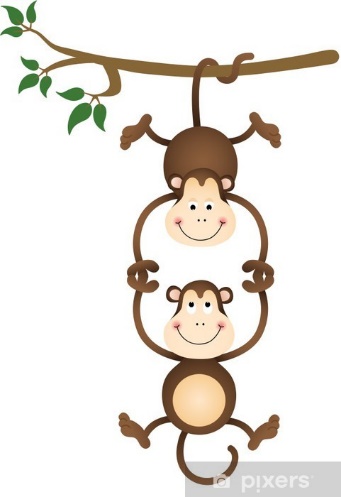 A quoi sert la queue des singes ?La queue des singes d’Afrique les aide à garder l’équilibre quand ils courent ou sautent. Les grands singes, eux, n’en ont pas. Parfois, elle leur permet aussi de se suspendre aux branches.Pourquoi le lion a-t-il une crinière ?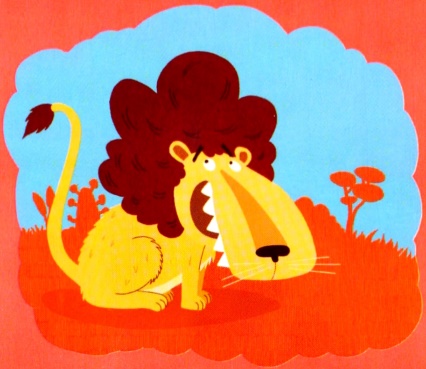 Le lion mâle n’est-il pas magnifique avec sa grosse crinière ? Elle l’aide à séduire les femelle.Elle le protège aussi contre les griffures de ses rivaux et les coups de corne de ses proies. Mais le lion est glouton : il la salit en mangeant ! L’hippopotame est-il un gros lourdaud sympathique ?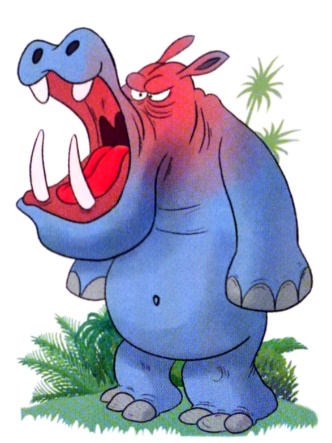 Il faut se méfier des hippopotames ! Ils ont l’air paisible, mais ils courent vite et sont agressifs. Dans l’eau, ils peuvent faire chavirer les petits bateaux ! Ils ont une énorme mâchoire et pèsent autant qu’une voiture. Ce sont de vrais dangers en Afrique, où ils tuent plus de gens que les lions !Quel est le menu préféré des vautours ?Quand les lions abandonnent la carcasse d’une proie morte, les vautours viennent manger les restes ! Ce ne sont pas les seuls charognards de la savane : les chacals et les hyènes sont aussi intéressés. Il y a souvent des disputes !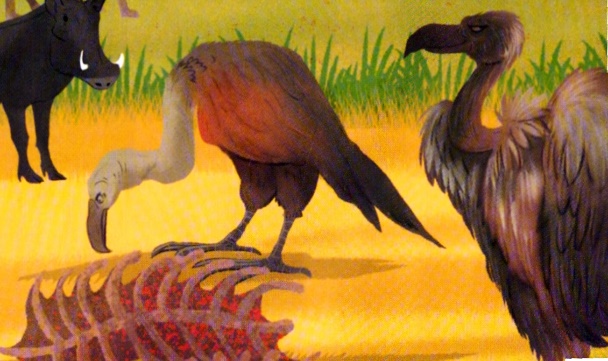 La girafe est-elle le plus grand animal de la planète ?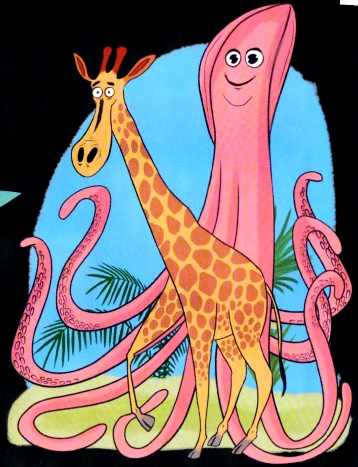 En hauteur, aucun autre animal terrestre ne la dépasse. Elle domine tous les habitants de la savane car elle mesure entre 4 et 6 mètres de haut ! Mais elle n’est pas l’animal le plus grand de la planète : dans l’océan, des baleines, des requins et même des calmars sont plus long qu’elle ! Pourquoi les crocodiles restent-ils au soleil sans bouger ?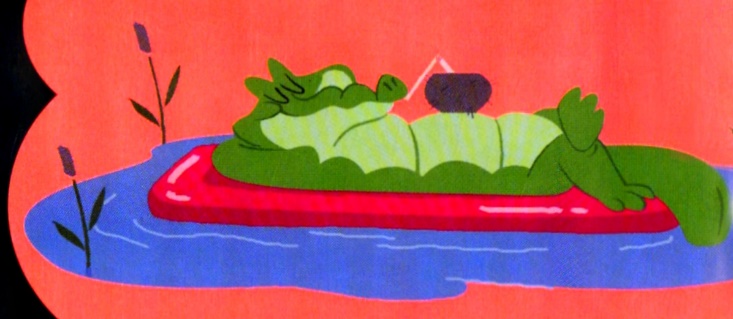 A la différence du nôtre, le corps des crocodiles n’a pas une température constante.C’est pourquoi ils font comme les lézards : ils se chauffent au soleil. Mais ils ne s’écartent pas trop de l’eau et s’ils s’échauffent trop, ils font comme nous à la piscine : ils plongent ! Le bousier est-il un gros costaud ?Le bousier est l’insecte le plus fort du monde ! Il fabrique des boules de bouse bien plus lourdes que lui et les pousse jusque dans son terrier pour les déguster. Il n’a pourtant pas de nez pour repérer la bouse : il se sert de ses antennes. Lorsqu’il offre une boule de bouse à une femelle, cela le rend aussi très fort au jeu de la séduction !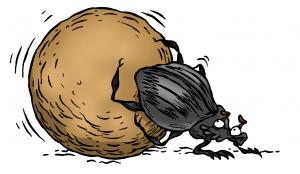 Qui commande chez les éléphants ?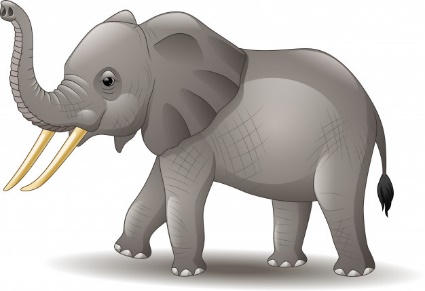 Chez les éléphants, la femelle est moins grosse que le mâle. Il pourrait facilement commander. Mais dans la bande d’éléphants, il n’y a pas de mâles adultes. Ils vivent à l’écart du groupe et c’est souvent la femelle la plus âgée qui dirige.Pourquoi les vautours n’ont-ils pas de plumes sur la tête ?Les vautours sont des rapaces un peu particuliers : ils ne chassent pas, ils se nourissent d’animaux déjà morts. C’est d’ailleurs pour cela qu’ils ont souvent latête et le cou déplmés, ou couverts de toutes petites plumes/En plongeant leur bec crochu dans les carcasses, ils ne sont pas gênés et se salissent beaucoup moins que s’ils étaient emplumés !